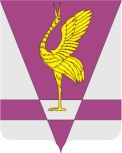 В соответствии с решением № 28-299р от 24.11.2008 «О Почетной грамоте и Благодарственном письме Ужурского районного Совета депутатов», Ужурский районный Совет депутатов РЕШИЛ:1. Наградить Почетной грамотой Ужурского районного Совета депутатов Евдокимову Ольгу Ивановну, хормейстера Обособленного подразделения районный Дом культуры МАУК «Централизованная клубная система Ужурского района», за многолетний, плодотворный труд, высокий профессионализм, большой вклад в развитие и сохранение отрасли культуры на территории Ужурского района и в связи с празднованием Дня работника культуры. 2. Настоящее решение вступает в силу в день подписания.Председатель Ужурского 	районного Совета депутатов					А.С. АгламзяновКРАСНОЯРСКИЙ КРАЙУЖУРСКИЙ РАЙОННЫЙ СОВЕТДЕПУТАТОВРЕШЕНИЕКРАСНОЯРСКИЙ КРАЙУЖУРСКИЙ РАЙОННЫЙ СОВЕТДЕПУТАТОВРЕШЕНИЕКРАСНОЯРСКИЙ КРАЙУЖУРСКИЙ РАЙОННЫЙ СОВЕТДЕПУТАТОВРЕШЕНИЕ22.03.2022 г. Ужур№ 20-129рО награждении Почетной грамотой Ужурского районного Совета депутатов О награждении Почетной грамотой Ужурского районного Совета депутатов О награждении Почетной грамотой Ужурского районного Совета депутатов 